Εκπαιδευτικό Πρόγραμμα2019 – 2020ΑΝΑΚΟΙΝΩΣΗΔΕΥΤΕΡΑ 16 ΔΕΚΕΜΒΡΙΟΥ 2019ΑΜΦΙΘΕΑΤΡΟ ΝΟΣΟΚΟΜΕΙΟΥ19.00 – 21.00	         «Κατευθυντήριες οδηγίες αντιμετώπισης οξείας χολοκυστίτιδας – Ασφαλής χολοκυστεκτομή»Ομιλητής:            Μανές Κωνσταντίνος            Χειρουργός, Επιμελητής Α΄ ΕΣΥ    Χειρουργική Κλινική, «Κωνσταντοπούλειο» Νοσοκομείο Νέας Ιωνίας - ΠατησίωνΜετεκπαιδευτικά μαθήματαΒιβλιογραφική ενημέρωση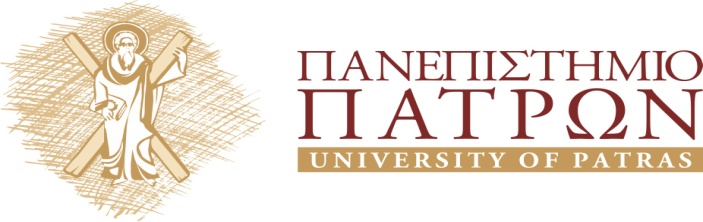        ΙΑΤΡΙΚΟ ΤΜΗΜΑ      ΧΕΙΡΟΥΡΓΙΚΗ ΚΛΙΝΙΚΗ        Διευθυντής: Καθηγητής Ι. Μαρούλης